国学与人文企业家课程人文复旦  百年底蕴  修齐治平  企业担当“古之欲明明德于天下者，先治其国；欲治其国者，先齐其家；欲齐其家者，先修其身；欲修其身者，先正其心；欲正其心者，先诚其意；欲诚其意者，先致其知，致知在格物。”——《礼记·大学》【课程背景】当代企业需要人文企业家企业家有别于商人之处，在于他对企业的经营是一种事业而非一单生意。企业家之为企业家，必有其情怀与抱负。中国企业家之情怀，终是根植于中华民族五千年历史文化的深厚积淀。故，习国学乃企业家修身之选。而细究每一位成功企业家之内涵，必能发现其人文精神的光芒。 【课程宗旨】企业家使命：修身、齐家、治国、平天下企业家修习国学，不仅在于体悟儒道佛各家的修身智慧而“出世”，更在于经世致用，探寻古人智思对当代世界的启示，将自我修炼与现实商业经营之道结合，从而更好地“入世”。既是修炼“小我”，更是为了成就“大我”。这正是体现了中国传统文化“修身、齐家、治国、平天下”的价值取向和本源所在。【核心价值】 	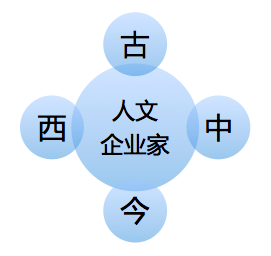 汲古人之智，体国学之悟：
回归传统国学本源，立足中国历史文化，从国学经典中，汲取人文智慧、商业哲学和经营之道。掌西学之脉，立比较视野：
理解西方文化，开阔全球文化视野，拓展世界文化格局，成为一名立足中国，胸怀全球，具有远见卓识的企业家。通古今之变，求经世致用：
引导企业家将自我修身与企业经营管理相结合，将国学智慧和价值追求衍生到现实的企业发展、员工成就、社会担当，真正达到国学所崇尚的“修身、齐家、治国、平天下”。【项目特色】人文企业家的“体系性”学习从“古—今—中—西”四大维度切入，结合中国哲学经典、中西文化比较、历史商业智慧、当代企业经营哲学等，构成真正的人文企业家“体系性”学习框架。企业家的“内圣外王”追求致力于帮助企业家提升国学素养，修炼“内圣”功夫，同时引导企业经营哲学的深度思考，从而成就企业家的“外王”理想。企业文化私董会探索全班学员分为3-4个小组，成立企业文化专题私人董事会，配备一名企业文化资深顾问，组织学员每月一次深入学员企业访问交流，轮值召开私董会，探索国学与现代经营哲学的落地之道。横跨中西的文化深度游学由知名人文学者和教授带队的深度文化游学形式，将游学空间与授课内容紧密地结合起来。游学地点既包括中国文化圣地，更引入西学游，置身西方文明发源地，深刻理解西方文化之精神。【课程体系】本课程分为企业家的国学素养篇、中西比较视野篇、国学中的商业智慧篇、现代企业经营哲学篇、文化游学篇等五个篇章。 【师资安排】    本课程师资以复旦大学人文学科优秀教授为主，同时邀请部分国内外著名高等院校、研究机构的知名人文学者，组成权威的师资阵容,与企业家共同探索精彩纷呈的精神世界, 共攀人生新境界。部分师资简介如下:王雷泉    复旦大学哲学学院教授，上海宗教学会副会长，中国宗教学会理事。曾先后担任哲学系副系主任、复旦大学宗教研究所所长、宗教学系主任。主要研究方向：佛教哲学、宗教学原理。葛剑雄    复旦大学教授、博士生导师，全国政协委员，教育部社会科学委员会委员，学风建设委员会副主任，中国地理学会历史地理专业委员会主任，中国秦汉史研究会副会长，上海市人民政府参事。主要研究方向: 历史地理、中国史、人口史、移民史。王德峰复旦大学教授、博士生导师，复旦大学哲学学院哲学系美学教研室主任。主要教授《哲学导论》、《艺术哲学》等课程，深受学生好评与欢迎。主要研究方向:马克思主义哲学、西方艺术哲学。朱学勤复旦大学博士、哈佛大学访问学者；上海大学历史系教授、上海和平与发展研究中心主任。主要研究方向：社会思想史、近代中国社会变迁与渐进变革思潮等。王东岳
笔名“子非鱼”，自由学者，西安交大管理学院东方文化客座教授。迄有著作三卷两册：三卷《物演通论》合为一部，一册随笔集《知鱼之乐》，一册汇编本《人类的没落》。孙立群南开大学历史学院教授，现任南开大学历史学院中国古代史教研室副主任、中国社会史学会理事。主要从事《中国古代史》、《魏晋南北朝史》等课程的教学与研究工作。徐小跃南京大学中国哲学教授、宗教学教授、博士生导师，现任南京图书馆馆长、南京大学中华文化研究院副院长。主要从事中国哲学、哲学概论、宗教学、佛道思想、中国天人之学等的教学和研究工作。圣  凯清华大学哲学系副教授，中国佛教协会常务理事，日本大谷大学特别研究员，普陀山佛学院研究生导师。《佛学研究》执行主编，《禅学研究》编委。金海锋央视百家讲坛主讲嘉宾，吉林省孔子学院副院长，中国国学应用十大名师之一，国家语言文字“十·五”规划项目课题负责人，全国教育科学“十·五”规划项目重点课题负责人。张松辉哲学博士、教授、博士生导师，现任职于湖南大学岳麓书院。主要研究方向：中国思想史（以道家道教为主），中国文学史（先秦—南北朝时期）。白立新白立新博士曾任IBM（中国）全球企业咨询部运营战略首席顾问、汉普管理咨询(中国)有限公司副总裁兼首席知识官。曾经为联想、李宁、诺基亚、海底捞、国药集团等数十家企业提供过战略和管理咨询服务。卢显忠江苏大峘集团有限公司董事长、党委书记、总裁，中国钢铁协会设备分会副会长，江苏省冶金行业协会副会长，全国钢铁工业劳动模范。本人一直提倡和发展和谐企业“家”文化，其理念荣获全国企业文化建设成果奖，个人分别荣获企业文化建设突出贡献人物奖、“中国最关注员工发展企业家”称号。【招生录取】招生对象：有志于积淀人文底蕴、涵养胸襟气度、提升人格魅力的董事长、总裁（总经理）等工商企业的高级管理人员。注：本课程不招收党政机关领导干部、公务人员、国有企事业单位的高级管理人员。报名条件：  1. 8年以上工作经验及3年以上高层管理经验；  2. 大专以上学历。入学程序：  1、申请人向复旦大学高级管理人员发展中心提交以下材料：申请表（含个人简历和公司简介）、身份证及学历证明复印件、2寸近照4张；  2、复旦大学审核申请资料，结合工作业绩及报名顺序择优录取；  3、复旦大学寄发录取通知书；  4、申请人在收到通知书后，在规定的时间内缴纳学费，并办理入学相关手续，准备上课。智慧投资：人民币 98,000 元（包括学费、书杂讲义费、证书费、上课期间午餐等）。上课和游学期间的差旅费自理。 学员在收到入学通知书后，应在规定时间内交纳学费（直接汇入复旦大学银行账户）。课程学制： 本课程学制一年，共十次课程，每次3天，期间安排4～5次国内游学和企业参访。提交论文：完成全部课程后，根据自己的感悟和体会，结业企业经营实践完成相关论文一篇，题目不限，论文装订成《人文企业家论文集》，学员共享智慧。考核与授证：学员修完所有规定课程，将获取复旦大学颁发的《国学与人文企业家课程》结业证明，并成为复旦大学校友。联系方式：复旦大学报名咨询：400-061-6586国学与人文企业家课程报 名 申 请 表申请人请认真、完整填写本报名申请表，并将本表发邮件至13121135903@qq.com  , 我们郑重承诺对您的个人信息严格保密。参加班次（请打）：     第 十八、十九 期  2017年3月开学     个人信息中 文 名：                            英 文 名：                        性   别：   男     女出生日期：                          （年/月/日）    国  籍：                                     最高学历：  本科    研究生     其  他                   专  业：                           毕业院校：                                            毕业时间：                        （年/月）联系地址：            省           市                                                            固定电话：                           传真：                           邮编：                     移动电话：                                 电子邮箱：                                            工作背景工作年限：从         至          共       年       管理经验：从          至          共        年公司名称：                                                         职   务：                      公司性质：  民营企业   外资企业    是否为上市公司：是  否  上市代码：_________________     公司注册资本：            万元       公司总资产：           万元      公司年销售额：          万元所在部门：                          公司员工总数：           人       下属员工人数：            人工作职能：综合管理 人力资源 市场营销  财务会计 生产运营 信息技术 其他，请注明：       公司所处行业：您是通过何种渠道了解到本课程信息？（可多选）报刊杂志：第一财经日报          董事会             21世纪经济报道     福布斯           投资者报              财  富             南 方 周 末         哈佛商业评论        其他，请注明                    网站宣传：新浪            搜狐             百度         □其他，请注明                       学院推广：复旦大学管理学院EDP网站           直邮课程资料          电子宣传邮件  复旦大学管理学院招生推广活动，请注明：活动时间                  ，地区                 推荐申请：朋友推荐，请注明：推荐人                                  ，联系电话                               本校培训事务负责人推荐，请注明：推荐人            部门             电话                 您的兴趣爱好（可多选）   高尔夫           网球           登山         棋牌          羽毛球    养生             旅行           文学         摄影          其他，请注明                请指定一位紧急联系人姓名：                （先生 女士）办公电话：                    移动电话：                 个人自述    以下问题有助于我们进一步了解您的学习目标和需求，请认真填写。请简要介绍贵公司目前情况。请简要分析贵公司或个人目前面临的挑战与机遇。请简述您参加本课程的目标或需求。申请人声明本人所提交的报名表内所列信息，均真实、完整；本人接受和认可复旦大学管理学院统一入学资格审核；如能获准入学，本人将遵守复旦大学校纪校规和本课程的各项管理规定。申请人签名：               日期：                课程模块课程设置第一篇：企业家的国学素养篇中国传统文化概论第一篇：企业家的国学素养篇儒家哲学：《论语》精读第一篇：企业家的国学素养篇         《大学》与《中庸》第一篇：企业家的国学素养篇道家哲学与无为而治第一篇：企业家的国学素养篇宗教智慧之：佛法概论第一篇：企业家的国学素养篇宗教智慧之：《金刚经》精读第一篇：企业家的国学素养篇宗教智慧之：禅与企业家修行第一篇：企业家的国学素养篇《黄帝内经》与养生智慧第二篇：中西比较视野篇世界文明格局第二篇：中西比较视野篇近现代西方哲学概论第二篇：中西比较视野篇基督教与《圣经》第二篇：中西比较视野篇中西文化比较第三篇：国学中的商业智慧篇《易经》哲学与企业发展第三篇：国学中的商业智慧篇兵家谋略与商战智慧第三篇：国学中的商业智慧篇从历史学经营：史记中的商业巨擎第三篇：国学中的商业智慧篇中国商帮的经营哲学第四篇：现代企业经营哲学篇企业经营哲学塑造第四篇：现代企业经营哲学篇稻盛和夫经营哲学第四篇：现代企业经营哲学篇“家”文化的经营哲学第四篇：现代企业经营哲学篇经营哲学与阿米巴经营：创造高收益第五篇：文化游学篇中华文明圣地游学（山东曲阜、岳麓书院、
武当山、杭州佛学院等）第五篇：文化游学篇人文企业参访
（德胜洋楼、固锝电子、大峘集团等）第五篇：文化游学篇选修：欧洲文明圣地之旅